                                                        с.Зеленец                                              Сыктывдинский район                                                  Республика КомиРЕШЕНИЕ-----------------------------------------------ПОМШУÖМРеспублика Коми, Сыктывдинский район, с.ЗеленецО внесении изменения в решение Совета сельского поселения «Зеленец» от 24 декабря № V/06-05 «Об утверждении Положения о муниципальном контроле в сфере благоустройства на территории муниципального образования сельского поселения «Зеленец»В соответствии с пунктом 19 части 1 статьи 14 Федерального закона от         6 октября 2003 года № 131-ФЗ «Об общих принципах организации местного самоуправления в Российской Федерации», Федеральным законом от 31 июля 2020 года № 248-ФЗ «О государственном контроле (надзоре) и муниципальном контроле в Российской Федерации», Совет сельского поселения «Зеленец» РЕШИЛ:     1.  Внести в решение Совета сельского поселения «Зеленец» от 24 декабря № V/06-05 «Об утверждении Положения о муниципальном контроле в сфере благоустройства на территории муниципального образования сельского поселения «Зеленец» следующее изменение:       1) Приложение 3 Положения о муниципальном контроле в сфере благоустройства на территории муниципального образования сельского поселения «Зеленец» изложить в следующей редакции:«Ключевые показатели муниципального контроля и их целевые значения, индикативные показателиКлючевые показатели:    1. Процент контрольных мероприятий, по результатам которых были выявлены нарушения.    2. Процент результативных контрольных мероприятий, по которым не были приняты соответствующие меры административного воздействия.    3. Процент устраненных нарушений из числа выявленных нарушений обязательных требований.    4. Процент вынесенных судебных решений о назначении административного наказания по материалам контрольного органа.    5. Процент отмененных в судебном порядке постановлений контрольного органа по делам об административных правонарушениях от общего количества таких постановлений, вынесенных контрольным органом, за исключением постановлений, отмененных на основании статей 2.7 и 2.9 Кодекса Российской Федерации об административных правонарушениях.Индикативные показатели:    1. Количество внеплановых контрольных мероприятий, проведенных за отчетный период.    2. Количество внеплановых контрольных мероприятий, проведенных за отчетный период на основании выявления соответствия объекта контроля параметрам, утвержденным индикаторами риска нарушения обязательных требований, или отклонения объекта контроля от таких параметров, за отчетный период.    3. Общее количество контрольных мероприятий с взаимодействием, проведенных за отчетный период.    4. Количество контрольных мероприятий с взаимодействием по каждому виду, проведенных за отчетный период.    5. Количество контрольных мероприятий, проведенных с использованием средств дистанционного взаимодействия, за отчетный период.    6. Количество обязательных профилактических визитов, проведенных за отчетный период.    7. Количество предостережений о недопустимости нарушения обязательных требований, объявленных за отчетный период.    8. Количество контрольных мероприятий, по результатам которых выявлены нарушения обязательных требований, за отчетный период.    9.  Количество контрольных мероприятий, по итогам которых возбуждены дела об административных правонарушениях, за отчетный период.    10. Сумма административных штрафов, наложенных по результатам контрольных мероприятий, за отчетный период.    11. Количество направленных в органы прокуратуры заявлений о согласовании проведения контрольных мероприятий, за отчетный период.    12. Количество направленных в органы прокуратуры заявлений о согласовании проведения контрольных мероприятий, по которым органами прокуратуры отказано в согласовании, за отчетный период.    13. Общее количество учтенных объектов контроля на конец отчетного периода.    14. Количество учтенных объектов контроля, отнесенных к категориям риска, по каждой из категорий риска, на конец отчетного периода.    15. Количество учтенных контролируемых лиц на конец отчетного периода.    16. Количество учтенных контролируемых лиц, в отношении которых проведены контрольные мероприятия, за отчетный период.    17. Общее количество жалоб, поданных контролируемыми лицами.    18. Количество жалоб, в отношении которых контрольным органом был нарушен срок рассмотрения, за отчетный период.    19. Количество исковых заявлений об оспаривании решений, действий (бездействий) должностных лиц контрольных органов, направленных контролируемыми лицами в судебном порядке, за отчетный период.     20. Количество исковых заявлений об оспаривании решений, действий (бездействий) должностных лиц контрольных органов, направленных контролируемыми лицами в судебном порядке, по которым принято решение об удовлетворении заявленных требований, за отчетный период.     21. Количество мероприятий, проведенных с грубым нарушением требований к организации и осуществлению муниципального контроля и результаты которых были признаны недействительными и (или) отменены, за отчетный период.».     2. Контроль за исполнением оставляю за собой.     3. Настоящее решение подлежит официальному обнародованию в местах, предусмотренных Уставом муниципального образования сельского поселения «Зеленец», и  вступает в силу  не ранее 1 марта 2022 года.Глава сельского поселения «Зеленец»                                             А.С. Якунин                                       Пояснительная записка    Согласно статье 30 Федерального закона от 31 июля 2020 г. № 248-ФЗ «О государственном контроле (надзоре) и муниципальном контроле в Российской Федерации» оценка результативности и эффективности деятельности органов местного самоуправления, уполномоченных на осуществление муниципального контроля, проводится на основе системы показателей результативности и эффективности муниципального контроля.     В указанную систему входят ключевые показатели видов контроля (отражают уровень минимизации вреда (ущерба) охраняемым законом ценностям, уровень устранения риска причинения вреда (ущерба) в соответствующей сфере деятельности), по которым устанавливаются целевые (плановые) значения, а также индикативные показатели видов контроля (применяются для мониторинга контрольной деятельности, ее анализа, выявления проблем, возникающих при ее осуществлении).     Министерство экономического развития Российской Федерации сформировало Типовой перечень индикативных показателей, которые вступают в силу с 01 марта 2022 года.     В связи с тем, что ключевые показатели вида контроля и их целевые значения, индикативные показатели для видов муниципального контроля утверждаются представительным органом муниципального образования,   соответствующие изменения внесены в Положение о муниципальном контроле в сфере благоустройства на территории муниципального образования сельского поселения «Зеленец».РЕШЕНИЕ-----------------------------------------------ПОМШУÖМРеспублика Коми, Сыктывдинский район, с.ЗеленецО внесении изменений в решение Совета сельского поселения «Зеленец» от 25 ноября 2021 года № V/04-07 «Об утверждении  Порядка деятельности конкурсной комиссии и проведенияконкурсного отбора инициативных проектов»         Руководствуясь частью 12 статьи 26.1 Федерального закона от 06.10.2003  №131-ФЗ (ред. от 01.07.2021) «Об общих принципах организации местного самоуправления в Российской Федерации», частью 12 статьи 18.1 Устава муниципального образования сельского поселения «Зеленец», пунктом 3.5 части 3 Порядка выдвижения, внесения, обсуждения, рассмотрения и реализации инициативных проектов на территории муниципального образования сельского поселения «Зеленец», Совет сельского поселения «Зеленец»РЕШИЛ:     1.   Внести в решение Совета сельского поселения «Зеленец» от 25 ноября 2021 года № V/04-07 «Об утверждении Порядка деятельности конкурсной комиссии и проведения конкурсного отбора инициативных проектов» следующие изменения:        1) пункт 2 Порядка изложить в следующей редакции:        «2. Для утверждения результатов отбора инициативных проектов и в случае, если в администрацию внесено несколько инициативных проектов  с описанием аналогичных по содержанию приоритетных задач, администрация организует проведение конкурсного отбора в течение 2 рабочих дней после вынесения Заключения на каждый инициативный проект и в этот же срок информирует об этом инициаторов проекта.»;  2) подпункт 1 пункта 5 Порядка изложить в следующей редакции:      «1) в течение 5 рабочих дней со дня поступления инициативных проектов в Комиссию рассматривает и оценивает представленные для участия в конкурсном отборе инициативные проекты в соответствии с критериями оценки инициативных проектов согласно приложению к настоящему Порядку;».     2.   Контроль за исполнением решения возложить на постоянную комиссию по социальной политике.     3. Настоящее решение вступает в силу со дня обнародования в местах, определенных Уставом  муниципального образования сельского поселения «Зеленец».Пояснительная записка     В соответствии с частью 12 статьи 26.1 Федерального закона от 06.10.2003  №131-ФЗ (ред. от 01.07.2021) «Об общих принципах организации местного самоуправления в Российской Федерации» проведение конкурсного отбора инициативных проектов возлагается на комиссию, порядок формирования и деятельности которой был утвержден решением Совета сельского поселения «Зеленец» от 25 ноября 2021 года № V/04-07.    Совет сельского поселения «Зеленец» направил данное решение Совета поселения для включения в регистр муниципальных правовых актов. По результатам проведенной правовой экспертизы Государственным казенным учреждением Республики Коми «Государственное юридическое бюро» были даны рекомендации указать в пунктах 2 и 5 срок организации проведения конкурсного отбора инициативных проектов, а также с какого дня начинается исчисление срока их рассмотрения и оценки. На основании данных рекомендаций внесены изменения в решение Совета «Об утверждении Порядка деятельности конкурсной комиссии и проведения конкурсного отбора инициативных проектов».     Принятие и реализация решения Совета поселения «О внесении изменений в решение Совета сельского поселения «Зеленец» от 25 ноября 2021 года № V/04-07 «Об утверждении  Порядка деятельности конкурсной комиссии и проведения конкурсного отбора инициативных проектов» финансового обязательства не повлечет.РЕШЕНИЕ-----------------------------------------------ПОМШУÖМРеспублика Коми, Сыктывдинский район, с.ЗеленецО внесении изменений в решение Совета сельского поселения «Зеленец» от 17 ноября 2021 года № V/03-04 «Об утверждении Порядка выдвижения, внесения, обсуждения, рассмотрения и реализации инициативных проектов  на территории муниципального образованиясельского поселения «Зеленец»        Руководствуясь статьей 26.1 Федерального закона от 06.10.2003  №131-ФЗ (ред. от 01.07.2021) «Об общих принципах организации местного самоуправления в Российской Федерации», частью 2 статьи 18.1 Устава муниципального образования сельского поселения «Зеленец», в целях выявления и реализации социально значимых проектов на территориях муниципальных образований в Республике Коми, направленных на привлечение граждан и организаций в решении вопросов местного значения Совет сельского поселения «Зеленец»РЕШИЛ:      1.   Внести в решение Совета сельского поселения «Зеленец» от 17 ноября 2021 года № V/03-04 «Об утверждении Порядка выдвижения, внесения, обсуждения, рассмотрения и реализации инициативных проектов  на территории муниципального образования сельского поселения «Зеленец» следующие изменения:      1) из пункта 2.3. Положения абзацы 6 и 10 исключить;      2) приложение к Порядку изложить в следующей редакции:«Приложениек Порядку выдвижения, внесения, обсуждения, рассмотрения и реализации инициативных проектов  на территории муниципального образования сельского поселения «Зеленец»                                (оформляется в администрации)Инициативный проект1. Наименование инициативного проекта: __________________________________________________________________(наименование проекта в соответствии со сметной и технической документацией)2. Территория реализации инициативного проекта: _______________________________________________________________ (территория муниципального образования сельского поселения «Зеленец» или его часть, в границах которой будет реализовываться инициативный проект)3. Цель и задачи инициативного проекта:__________________________________________________________________ ____________________________________________________________________________________________________________________________________ (указать вопросы местного значения или иные вопросы, право решения которых предоставлено органам местного самоуправления муниципального образования сельского поселения «Зеленец», на исполнение которых направлен инициативный проект, описать ряд конкретных мероприятий, направленных на достижение целей инициативного проекта)     4. Описание проблемы, решение которой имеет приоритетное значение для жителей муниципального образования или его части:___________________________________________________________________________________________________________________________________________________________     5. Обоснование предложений по решению указанной проблемы:____________________________________________________________________________________________________________________________________      6.  Предварительный расчет необходимых средств на реализацию инициативного проекта (в рублях):всего - _______________________________________________, из них:бюджет муниципального образования сельского поселения «Зеленец» (в случае, если предполагается использование этих средств):__________________________________________________________________; объем инициативных платежей, обеспечиваемый инициатором проекта, в том числе объем средств граждан и (или) юридических лиц, и (или) индивидуальных предпринимателей:__________________________/________________/______________________;объём неденежного вклада, обеспечиваемый инициатором проекта, в том числе неденежный вклад граждан и (или) юридических лиц, и (или) индивидуальных предпринимателей (добровольное имущественное и (или) трудовое участие): - ________________/_________________/_____________________.     7. Планируемые сроки реализации инициативного проекта с указанием этапов:________________________________________________________________________________________________________________________________________________________________________________________________      8. Ожидаемые результаты от реализации инициативного проекта:_______________________________________________________________ (описать конкретно, как изменится ситуация в муниципальном образовании после реализации проекта)     9. Количество  рабочих мест, планируемых к созданию после реализации инициативного проекта: _____________________________________________     10. Количество человек, принявших участие в сходе, собрании или конференции граждан, в том числе на собрании или конференции граждан по вопросам осуществления территориального общественного самоуправления: __________________________________________________________________(протокол прилагается)     11. Количество человек, принявших участие в опросе, сборе подписей (в случае проведения опроса, сбора подписей) :_______________________________________     12. Сведения об инициаторе инициативного проекта:      Руководитель инициативной группы: ____________________________________                                                                         (ФИО полностью)      контактный телефон:__________________________________________________       электронная почта: ___________________________________________________      состав инициативной группы: __________________________________________      ТОС________________________________________________________________                                                              (наименование ТОС)      Председатель ТОС: ___________________________________________________                                                                          ФИО полностью)      контактный телефон:__________________________________________________       электронная почта: ___________________________________________________Инициатор проекта ____________-_______________________________                                                                                              (подпись)                                 (Ф.И.О. полностью)Дата:____ ___ __________ 20__ года».      3) пункт 3.1. изложить в следующей редакции:          «3.1. Инициативные проекты, внесённые в администрацию в срок до 01 апреля текущего календарного года, подлежат обязательному рассмотрению в течение 30 календарных дней со дня его внесения на соответствие требованиям, установленных настоящим Порядком.».подпункт 1 пункта 3.3. изложить в следующей редакции:        4) «3.3. Администрация в течение 3 рабочих дней со дня окончания принятия предложений и замечаний осуществляет подготовку Заключения на каждый инициативный проект о его соответствии законодательству и нормативным правовым актам, а также принимает одно из следующих решений:» и далее по тексту;        4) пункт 3.5 изложить в следующей редакции:      «3.5. Если в администрацию внесено несколько инициативных проектов, в том числе с описанием аналогичных по содержанию приоритетных проблем, администрация организует проведение конкурсного отбора. Ответственное должностное лицо администрации в течение 2 рабочих дней после вынесения Заключения на каждый инициативный проект передаёт их в Комиссию администрации по отбору инициативных проектов (далее – Комиссия) и информирует об этом инициаторов проекта.Комиссия в течение 5 рабочих дней со дня поступления инициативных проектов в Комиссию рассматривает каждый инициативный проект по вопросу правомерности, возможности и  целесообразности его реализации и принимает одно из решений:1) признать инициативный проект прошедшим конкурсный отбор;2) признать инициативный проект не прошедшим конкурсный отбор.По каждому рассмотрению инициативного проекта составляется отдельный протокол.»; 5) пункт 4.4. изложить в следующей редакции:       «4.4. Со дня заключения Соглашения о предоставлении из республиканского бюджета Республики Коми бюджету муниципального образования в Республике Коми» ответственное должностное лицо администрации обнародует и размещает на официальном сайте администрации в информационно-телекоммуникационной сети «Интернет» информацию о ходе реализации инициативных проектов, в том числе об использовании денежных средств, о добровольном имущественном и (или) трудовом участии заинтересованных в его реализации лиц.»;     6) в пункте 4.7. слова «По итогам» заменить словами «Со дня завершения» и далее по тексту.      2. Контроль за исполнением решения возложить на постоянную комиссию по социальной политике.      3. Настоящее решение вступает в силу со дня обнародования в местах, определенных Уставом  муниципального образования сельского поселения «Зеленец».Пояснительная записка      Согласно части 1 статьи 26.1 Федерального закона от 06.10.2003  №131-ФЗ (ред. от 01.07.2021) «Об общих принципах организации местного самоуправления в Российской Федерации» и в целях реализации мероприятий, имеющих приоритетное значение для жителей муниципального образования сельского поселения «Зеленец» или его части, по решению вопросов местного значения или иных вопросов, право решения которых предоставлено органам местного самоуправления, в администрацию могут вноситься инициативные проекты.     Во исполнение части 9 статьи 26.1 Федерального закона от 06.10.2003  №131-ФЗ порядок выдвижения, внесения, обсуждения, рассмотрения и реализации инициативных проектов на территории муниципального образования сельского поселения «Зеленец» был утвержден решением Совета сельского поселения «Зеленец» от 17 ноября 2021 года № V/03-04. На основании Экспертного заключения Государственного казенного учреждения Республики Коми «Государственного юридического бюро» в решение Совета внесены следующие изменения:    - по обязательным требованиям к содержанию сведений в инициативном проекте при внесении его  в администрацию поселения;    - по определению начала исчисления срока процедуры рассмотрения внесённых в администрацию инициативных проектов.           Принятие и реализация решения Совета сельского поселения «Зеленец» о внесении изменений в решение Совета поселения «Об утверждении Порядка выдвижения, внесения, обсуждения, рассмотрения и реализации инициативных проектов в муниципальном образовании сельском поселении «Зеленец» финансового обязательства не повлечет.РЕШЕНИЕ--------------------------------------------- ПОМШУÖМ                                      Об утверждении прогнозного плана приватизации муниципального имущества муниципального образования сельского поселения «Зеленец» на 2022 год   Руководствуясь Федеральным законом от 21 декабря 2001 года №178-ФЗ «О приватизации государственного и муниципального имущества», пунктом 3 части 1 статьи 9, пунктом 3 части 3 статьи 43, статьей 49 Устава муниципального образования сельского поселения «Зеленец», решением Совета муниципального образования сельского поселения «Зеленец» от 04 августа 2021 года № IV/62-03 «Об утверждении Положения о порядке приватизации муниципального имущества муниципального образования сельского поселения «Зеленец»» Совет сельского поселения «Зеленец» РЕШИЛ:Утвердить прогнозный план приватизации муниципального имущества муниципального образования сельского поселения «Зеленец» на 2022 год согласно приложению.Контроль за исполнением решения возложить на комиссию по бюджету, экономическому развитию и налогам.Настоящее решение вступает в силу со дня обнародования в местах, установленных Уставом сельского поселения «Зеленец».Глава сельского поселения «Зеленец»                                              А.С. ЯкунинПояснительная записка к прогнозному плану приватизации муниципальной собственности муниципального образования сельского поселения «Зеленец» на 2022 г.	Основными задачами политики муниципального образования сельского поселения «Зеленец» в сфере приватизации муниципального имущества на 2022 год являются:отчуждение муниципального имущества, не предназначенного для решения вопросов местного значения, и приведение структуры имущества муниципального образования сельского поселения «Зеленец» в соответствие с нормами действующего законодательства о местном самоуправлении; обеспечение поступления неналоговых доходов в бюджет поселения от приватизации муниципального имущества, которое не используется для обеспечения функций и задач муниципального образования сельского поселения «Зеленец».	В ходе приватизации в перечень подлежащего приватизации имущества могут вноситься дополнения, изменения по составу имущества. Изменения и дополнения в установленном порядке утверждаются Советом муниципального образования сельского поселения «Зеленец». 	Исходя из оценки прогнозируемой стоимости предлагаемых к приватизации объектов в 2022 году, ожидаемый объем доходов поступления в бюджет муниципального образования сельского поселения «Зеленец» по предварительной оценке 2021 года составит 1 млн. руб. Прогноз доходов от приватизации муниципального имущества может быть скорректирован в случае принятия решений о приватизации иного имущества, имеющего высокую инвестиционную привлекательность, либо в случае исключения объектов из прогнозного плана приватизации. Для целей продажи муниципального имущества будет осуществлена независимая рыночная оценка стоимости муниципального имущества, включенного в прогнозный план приватизации, в соответствии с законодательством об оценочной деятельности.         Принятие решения Совета поселения о внесении изменений в решение Совета поселения «Об утверждении прогнозного плана приватизации муниципального имущества муниципального образования сельского поселения «Зеленец» на 2022 год» финансового обязательства не повлечет.Утвержден решением Совета сельского поселения «Зеленец» от 16 февраля 2022 г. № V/09-04 Прогнозный план приватизациимуниципальной собственности муниципального образования сельского поселения «Зеленец» на 2022 годСовет сельского поселения «Зеленец»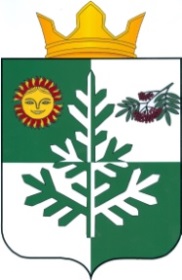 «Зеленеч» сикт овмöдчöминса Сöветот 16 февраля  2022 года                № V/09-01Совет сельского поселения «Зеленец»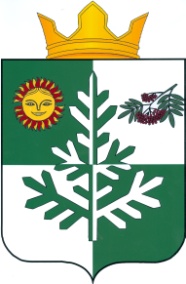 «Зеленеч» сиктовмöдчöминса Сöветот 16 февраля 2022 г.№ V/09-02Глава сельского поселения «Зеленец»А.С.ЯкунинСовет сельского поселения «Зеленец»«Зеленеч» сиктовмöдчöминса Сöветот 16 февраля 2021 г.№ V/09-03Глава сельского поселения «Зеленец»А.С.ЯкунинСовет сельского поселения «Зеленец»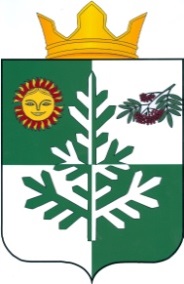 «Зеленеч» сикт овмöдчöминса Сöветот 16февраля 2022 год	                                        № V/09-04№ п/пНаименование объектаАдрес места нахождения объектаИндивидуализирующие характеристики объектаПредполагаемый срок приватизацииСпособ приватизацииНачальная цена имущества, подлежащего приватизации, руб.1Объект незавершенного строительства, нежилое здание с земельным участкомРоссийская Федерация, Республика Коми, Сыктывдинский муниципальный район, сельское поселение «Зеленец», с. Зеленец, Ухтинское шоссе, д. 61Площадь – 6 275,5 кв.м                  Степень готовности незавершенного строительства – 62%                Назначение – нежилоеКадастровый номер 11:05:0201003:431Земельный участок, категория земель: земли промышленности, энергетики, транспорта, связи, радиовещания, телевидения, информатики, земли для обеспечения космической деятельности, земли обороны, безопасности и земли иного специального назначенияРазрешенное использование: производственная деятельность Общая площадь 8 415  кв. м                                                                  Кадастровый номер 11:05:0201003:6391 полугодие 2022 г.аукцион в электронной формебудет определена по результатам независимой рыночной оценки2Земельный участокРоссийская Федерация, Республика Коми, Сыктывдинский муниципальный район, сельское поселение «Зеленец», с. Зеленец, ул. Родниковая, 24Земельный участок, категория земель: населенных пунктовРазрешенное использование: для индивидуального жилищного строительстваОбщая площадь 1 112 кв. м                                                                  Кадастровый номер 11:04:1701002:491 полугодие 2022 г.аукцион в электронной формебудет определена по результатам независимой рыночной оценки